　　　　　KASUKABE WINTER CHALLENGE 　　　　　Ｃコース　「 面積・体積 」６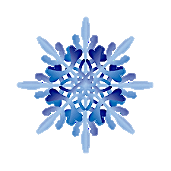 　１　次の長方形や正方形のをめましょう。　　　（１）　たてが ８cm、横が１５cmの長方形　　　式　　　　　　　　　　　　　　　　　　　　　　　　　答え　　　　　　　　㎠（２）　１辺が９mの正方形　　　式　　　　　　　　　　　　　　　　　　　　　　　　　答え　　　　　　　　　　　　　　　　　　　　　　　　　　　　　　　　　　　　　　　　　　　　　　　　　　　　　　　　　　　　　　　　　　　㎡　　　（３）　たてが４０mm、横が３㎝の長方形　　　式　　　　　　　　　　　　　　　　　　　　　　　　　答え　　　　　　　　　　　　　　　　　　　　　　　　　　　　　　　　　　　　　　　　　　　　　　　　　　　　　　　　　　　　㎠　　　（４）　まわりの長さが２４ｃｍの正方形　　　式　　　　　　　　　　　　　　　　　　　　　　　　　答え　　　　　　　　　　　　　　　　　　　　　　　　　　　　　　　　　　　　　　　　　　　　　　　　　　　　　　　　　　　　㎠　２　　　　　　にあてはまる面積の単位やことばを書きましょう。（１）　1辺が1cmの正方形の面積は　1　　　　　　　　です。（２）　1辺が1mの正方形の面積は1　　　　　　　 です。（３）　1辺が1kmの正方形の面積は1 　　　　　　　です。（４）　長方形の面積＝　　　　　　　　×　　　　　　　（５）　正方形の面積＝　　　　　　　　×　　　　　　　 　次の形の、色のついた部分の面積を求めましょう。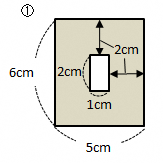 （１）　式　　答え　　　　　　　　　　　　　　　　　　　　　　㎠（２）　式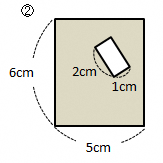 　　答え　　　　　　　　　　　　　　　　　　　　　　㎠